Семинар по Библейскому богословию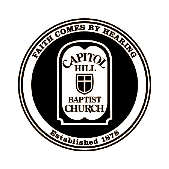 Занятие 1: Определение темыВступление[Вопросы к присутствующим выделены курсивом] Для начала проведем небольшой опрос. Я приведу правильные ответы в конце. Три вопроса: Может ли кто-нибудь сказать, что общего между следующими понятиями? Евангелие процветания; богословие освобождения; католическая церковь.Что общего между ними? Библейское душепопечение или проповедь, полностью посвященные вашей личной ответственности; библейское душепопечение или проповедь, которые утверждают, что во всем виноваты ваши родители и общество; библейское душепопечение или проповедь, которые сосредоточены на позитивном мышлении?Или взять, например, другие особенности? Характеристика миссии церкви как «преобразование общества и культуры»; христианский пацифизм; сращивание церковно-государственных отношений, что характеризовало западный мир от царствования Константина до Реформации, благодаря чему государственная власть и церковь управляли единой «христианской Европой». Ответ на все эти три вопроса заключается в том, что все эти варианты обусловлены неверным библейским богословием. Неверное библейское богословие стоит за всем, начиная от евангелия процветания и католицизма, моралистической проповеди и душепопечения до неправильных представлений о том, как церковь должна взаимодействовать с окружающей ее культурой и обществом.Если говорить утвердительными предложениями, то библейское богословие: (i) помогает нам правильно истолковывать Библию, (ii) защищает церковь от ложного христианства, (iii) является основой разъяснительной проповеди, сосредоточенной на евангелии, (iv) оказывает помощь в библейском душепопечении (v) является основой для надлежащего участия христиан в жизни общества.Почему мы должны изучать библейское богословие? По этим пяти причинам.Спасибо, что вы пришли на семинар по библейскому богословию. 3 вступительных занятия: «Что такое библейское богословие»; «Какие инструменты мы используем»; и «Какую роль оно играет в Церкви»Затем мы применим эти знания двумя способами:в течение 6 недель мы рассмотрим 6 сюжетных линий в Библиив течение 4 недель мы будем изучать библейские тексты с помощью инструментов Библейского богословияСегодня у нас будет первое вводное занятие по этой теме. Во-первых, давайте определим, что такое библейское богословие.I. Что такое библейское богословие?Общее понятие: библейское богословие — это дисциплина, которая учит пониманию Библии как единой истории, составленной единым божественным автором, кульминацией которой является личность и труд Христа; с тем, чтобы каждая часть Писания понималась в свете отношения ко Христу.Это способ чтения и понимания Библии. Герменевтика.  Откройте Евангелие от Луки 24. Иисус, после того, как Он воскрес, встретил двух верующих по дороге в Эммаус. Иисус преподал им краткий курс по библейскому богословию. Стих 26: “26 Не так ли надлежало пострадать Христу и войти в славу Свою? 27 И, начав от Моисея, из всех пророков изъяснял им сказанное о Нем во всем Писании.” (Луки 24:26–27) Посмотрите теперь стих 44 и далее: “И сказал им: вот то, о чем Я вам говорил, еще быв с вами, что надлежит исполниться всему, написанному о Мне в законе Моисеевом и в пророках и псалмах. 45 Тогда отверз им ум к уразумению Писаний. 46 И сказал им: так написано, и так надлежало пострадать Христу, и воскреснуть из мертвых в третий день, 47 и проповедану быть во имя Его покаянию и прощению грехов во всех народах, начиная с Иерусалима.”Какую книгу он упомянул в стихе 44, которая должна быть исполнена? Еврейская Библия, или то, что мы называем Ветхим Заветом. Он называет три части, на которые его делили евреи: закон Моисея, пророки и писания (или Псалмы, для краткости).Что Он сделал в стихе 45? Он отверз их разум, чтобы они смогли понять то, что по-видимому, раньше они не понимали.И что они могли понять в отношении учения Ветхого завета теперь, когда их ум был открыт и просвещен? Что Христос должен пострадать и воскреснуть из мертвых на третий день, и что покаяние и прощение грехов должны быть провозглашено всем народам во имя Его.Что особенно удивляет в начале стиха 46? Это слово: «Написано». Это написано в Ветхом Завете: Христос должен умереть и воскреснуть, и это приведет к проповеди покаяния и прощения. Можно обобщить то, что написано в Ветхом Завете, теми словами, которые составляют послание, следующее за словом «написано» в стихе 46. Небольшая иллюстрация. Предположим, вы проснулись однажды утром, просмотрели газету и увидели заголовок: «Наши победили в чемпионате мира». И под этим заголовком статья из 40-ка параграфов о том, как им это удалось сделать. Если бы я позвонил вам в этот момент и сказал взволнованно: «Ты уже слышал новость?» Вы сказали бы: «Да», независимо от того прочли ли вы эти 40 абзацев или нет, так как вы прочитали четыре слова «Наши победили в чемпионате мира». Эти четыре слова обобщают новость или историю, описанную в этих 40-ка абзацах. Точно так же эти слова в стихе 46 являет собой заголовок для всего Ветхого Завета. Фактически, они дают нам заголовок для всей Библии, потому что, как и Ветхий Завет, они указывает на это ожидаемое событие, в то время как новозаветные послания указывают на это свершившееся событие.Я думаю, что эта иллюстрация об истории и её заголовке помогает нам понять взаимосвязь между использованием в Писании слов «евангелие» и «Слово». Что я имею в виду, когда я говорю о «Божьем Слове»? Вспомните что говорит 1 Петра 1:23: «[как] возрожденные не от тленного семени, но от нетленного, от слова Божия, живаго и пребывающего вовек». Значит ли это, что читатели послания Петра родились свыше от прочтения всей Библии? Всех 39-ти книг Ветхого Завета и того количества книг Нового Завета, которые были написаны к тому моменту? Нет, «слово Божие» - это евангельское слово, потому что Евангелие вмещает в себя суть послания всех этих книг. Слова «надлежало пострадать Христу, и воскреснуть из мертвых в третий день» являют собой резюме всей Библии, как заголовок «Наши победили в чемпионате мира».Интересно, что 1-е Коринфянам 15 даже использует «слово» (в русском переводе «преподанное». Прим. переводчика) и «евангелие» как взаимозаменяемые: «Напоминаю вам, братия, Евангелие, которое я благовествовал вам, которое вы и приняли, в котором и утвердились, 2 которым и спасаетесь, если преподанное удерживаете так, как я благовествовал вам, если только не тщетно уверовали. 3 Ибо я первоначально преподал вам, что и [сам] принял, [то] [есть], что Христос умер за грехи наши, по Писанию, 4 и что Он погребен был, и что воскрес в третий день, по Писанию».Эти стихи являются своего рода трактовкой Павла отрывка из Луки 24.Иисус говорит нечто подобное фарисеям в Иоанна 5:39: «Исследуйте Писания, ибо вы думаете чрез них иметь жизнь вечную; а они свидетельствуют о Мне».Итак, я говорил, что библейское богословие - это способ чтения или понимания Библии. Это понимание того, как читать Библию, чтобы каждую её часть понимать в свете отношения ко Христу. Это озарение нашего ума, как в случае двух учеников на пути в Эммаус, чтобы мы смогли уразуметь, как все это указывает на Иисуса.Это, однако, не означает, что мы должны небрежно «вписывать» Иисуса в каждый стих. Это означает, что нам нужно уделять пристальное внимание каждому тексту, учитывая его содержание, а уже затем стараться увидеть, как той или иной текст соотносится с одной из бесчисленных подтем и отслеживать эту подтему, как приток реки, до тех пор, пока она не впадет в реку и, наконец, в океан, то есть в полноту послания всей Библии.Послушайте, как Дон Карсон определяет предмет библейского богословия: «Библейское богословие ... стремится раскрыть и выразить единство всех библейских текстов, взятых вместе, в первую очередь обращаясь к понятиям, изложенным в самих текстах» (NDBT, 100). Когда вы впервые открываете Библию и начинаете её читать, вы сталкиваетесь со множеством понятий, тем и идей: сотворение, закон, бунт, правление, суд, жертвенный агнец, искупление, особый народ и т. д. Библейское богословие стремится по словам Карсона «раскрыть и выразить единство» всех этих разнообразных понятий.Майкл Лоуренс в своей книге «Библейское богословие в жизни Церкви» говорит, что библейское богословие — это попытка рассказать всю историю всей Библии как христианского Писания. Ключевыми словами здесь являются «история» и «христианского». Библия – это единая история, и это христианская история, потому что она о Христе.Вот еще одна аналогия, которая может быть полезной для тех из вас, кто вырос в 80-х годах, как и я. Какую потрясающую новость мы узнаем в конце второго фильма оригинальной трилогии «Звездных войн», «Империя наносит ответный удар»? Мы обнаруживаем, что Дарт Вейдер является отцом Люка Скайуокера, и это меняет все. Эта информация меняет то, как вы смотрите первые два фильма, и то, с каким нетерпением вы ожидаете третьего фильма, а также влияет на все, что происходит в третьем фильме. В Священном Писании личность и труд Христа являются важной информацией, вокруг которой разворачиваются все остальные события.Итак, что такое библейское богословие? Это дисциплина, которая учит пониманию Библии как единой истории, составленной единым божественным автором, кульминацией которой является личность и труд Христа; с тем, чтобы каждая часть Писания понималась в свете отношения ко Христу.Краткий пример из самого Писания. Предположим, я проповедую о Самсоне из книги Судей. Помните Самсона. Он разорвал льва голыми руками. Он убил тысячу филистимлян челюстью осла. Он любимый библейский герой каждого ученика воскресный школы.Станет ли учение о том, как Самсон убил тысячу филистимлян челюстью осла причиной того, что люди примут «рождение свыше»? Разве Пётр не сказал своим читателям, что люди будут «рождаться свыше» от живого и пребывающего слова Божьего? А ведь книга Судей является частью Божьего Слова. Как вы думаете? Я думаю, что ответ на последний вопрос зависит от того, что имеется в виду. Если о истории Самсона проповедовать должным образом, то, ответ - да. Но проповедовать книгу Судей правильно, - это значит не просто превозносить божественные добродетели Самсона в качестве призыва быть мужественным или отважным до глубины души.Вы могли бы говорить о Самсоне как о прообразе Христа. Вы могли бы сказать, что он - помазанный Богом судья, обладающий выдающейся силой благодаря Святому Духу, который победил врагов Божьего народа дабы спасти Божий народ (например, Судей 15: 14-15; 16: 30).Вы можете спросить, чему рассказ о Самсоне учит нас в отношении Бога? Его терпеливости к своему народу и Его решимости осудить грех. Чему его история учит нас в связи с нашей потребностью в спасителе – в том, кто не никогда не разочарует нас, как это было в случае каждого судьи или царя, кроме одного?Сила Самсона поразительна. Он уложил тысячу филистимлян с помощью одной лишь челюсти осла. Но насколько более поразителен образ Христа, который грядет в последний день, с мечом, исходящим из его уст, с помощью которого Он поразит народы; Он будет топтать точило вина ярости и гнева Бога Вседержителя (Откр. 19:15)! Только Он - тот судья, который абсолютно праведен и благ.Смерть Самсона поражает не меньше. Он побеждает своих врагов и спасает народ Божий ценой своей жизни. С другой стороны, безумие и гордость Самсона явились причиной его гибели. В случае Иисуса все обстоит совсем иначе. Он сознательно пошел на смерть в смирении. Самсон должен действительно возбуждать наше удивление, но удивление Христом, а не Самсоном.Короче говоря, экспозиционная проповедь по книге Судей 14-16 должна быть проповедью Евангелия, а не проповедью, которую можно было проповедовать в синагоге или мечети. То же самое можно сказать и о любой другой проповеди по Библии. Независимо от того, в какой отметке сюжетной линии располагается тот или иной текст, его всегда следует проповедовать, учитывая весь ход истории. Повторю, любая часть сюжета приобретает значение только в свете полноты сюжетной линии. II. Что представляет из себя Библия (и почему Библия делает библейское богословие необходимым)?В этой теме есть основная предпосылка или предположение, которое я делаю: то, как мы читаем или воспринимаем что-либо, как правило, определяется тем, к какому виду литературы относится тот или иной текст. Если вы читаете газету, вы воспринимаете новости определенным образом. Вы читаете новости иначе, чем роман, или поздравительную открытку, или руководство по сборке мебели из ИКЕИ. Все это разные жанры литературы, поэтому существуют разные правила для того, как их нужно читать и воспринимать.Библейское богословие имеет решающее значение из-за того, какой именно книгой является Библия. Что такое Библия - что это за книга, что предмет библейского богословия имеет решающее значение для того, как мы её читаем и понимаем?Конечно, не каждый человек читает Библию таким образом. Например, люди, которые не считают Библию богодухновенным Словом, не воспринимают послание Библии таким образом. Например, более старшее поколение либеральных ученых могло использовать фразу «библейское богословие», но они были очарованы лишь разнообразием авторов из разных культур и разнообразием тем, которые содержались в 66-ти книгах Писания. Они не очень были заинтересованы в раскрытии и выражении единства среди всего этого разнообразия, как об этом сказал Карсон.Но мы используем библейское богословие таким образом из-за нескольких предположений по поводу того, кто есть Бог и как Он открывает себя в Писании (взято у Вос, Библейское богословие, стр. 5-9).A. Слово Бога было записано людьмиВспомните 2 послание Петра 1: 19-21: “20 зная прежде всего то, что никакого пророчества в Писании нельзя разрешить самому собою.21 Ибо никогда пророчество не было произносимо по воле человеческой, но изрекали его святые Божии человеки, будучи движимы Духом Святым.” Обратите внимание, что здесь говорится о пророках как о людях, которые говорили, и когда люди говорят, они используют человеческий язык, который одновременно и создает, и отражает культуру, в которой они живут. Более того, не все авторы Писания говорили на одном и том же языке, они жили в разных местах, имели разное правительство. Библия - это книга, написанная людьми, и чтобы понять ее, мы должны иметь в виду разнообразие языков, культур и обстоятельств жизни разных авторов.Б. Слово Божье было написано БогомПисание не только разнообразно, но также и едино, потому что Библия – это божественная книга.  2 Петра 1: 19-21 говорит, что за различными человеческими авторами и пророками стоял Бог. Павел говорит в 2 Тимофею 3:16: «Все Писание богодухновенно». Учение о богодухновенности не означает, что Бог закрыл ум и личность человеческих авторов и просто использовал их как клавиатуру.  Нет, это описание Писанием самого себя, как произведения Святого Духа, который действовал суверенно через человеческого писателя.Библия - это раскрытие Богом самого Себя. Писание говорит, что Бог говорит. Несмотря на множество человеческих авторов, за текстом всего Писания стоит единый божественный автор, единый ум и воля. Это означает, что мы можем рассчитывать найти единство и последовательность в этой всеобъемлющей истории. Возможно, авторы не понимали этого в полноте во время написания, но Божественный автор видел всю историю, и описал ее так, чтобы во всем была согласованность.В. Бог раскрыл Себя поступательно   Последователи ислама верят, что Коран был открыт Мухаммеду сразу, чудесным образом был дан ему с небес. Священные тексты буддизма и конфуцианства ограничиваются жизнью одного человека. Но Бог постепенно раскрывал Себя и Свою историю все больше и больше с течением времени. Писание писалось на протяжении более двух тысячелетий, и его содержание не похоже на жемчужины, нанизанные на нитку, аккуратные и разрозненные. Вместо этого, каждое откровение являлось продолжением того, что было раньше и готовило к тому, что будет дальше.Г. Бог явил себя в историиРаспятие и воскрешение Христа являются объективными событиями в истории, которые не только раскрывают определенную информацию о Боге и искуплении, они повлияли на историю. В частности, они даровали искупление. Поэтому Библия - это не просто рассказ людей о Божьем спасении для них, это драма, воплощенная, а затем объяснённая Богом о Боге. Это своего рода «Расскажи и покажи». Таким образом, в теме библейского богословия мы говорим об искупительной истории. Эта история не противоречит реальной истории, а является историей, которая избирательна и сосредотачивается на уникальных событиях, повествующих о Божьем искуплении Его народа.Д. Откровение Бога органично.Оно не похоже на строительную площадку, когда всё происходит последовательно - от чертежа до готового здания. Соедините эту деталь вот с этой деталью. Оно раскрывается и развивается от семени до полноценного дерева. Начинается все с малого, но потом растет, как в случае с жертвоприношением: В начале, это лишь сжигаемая жертва, чей аромат угождает Господу в случае с Ноем.Затем это заместительное жертвоприношение Авраама.Затем заместительные жертвы, которые отводят ангела смерти в Пасху при Моисее.И потом заместительные жертвы, которые дают искупление в законе левитов. Теперь понимаете, что я имею в виду под словом «органично»? Понятия возрастают, как семена, и их суть также возрастает до тех пор, пока изначально простая истина не становится многоплановой и глубокой, комплексной и удивительно прекрасной.Е. Бог раскрывает себя в повествованииЕсли рассматривать Библию в целом как повествование или единую историю, тогда становится гораздо проще её понять: рассказ о царе, царстве и об отношениях царя со своими подданными. Это рассказ, который затрагивает и нас с вами. Он не призван просто вдохновлять нас; он касается нас непосредственным образом. Мы – часть его, и поэтому мы не только истолковываем его, но и он истолковывает нас с вами, повествуя нам о том, кто мы, и какова настоящая реальность.Ж. Бог раскрывает себя в новостяхИтак, Библия представляет собой рассказ, но этот рассказ сообщает нам новости! Это как пример газетного заголовка, о котором я говорил ранее. Но в отличие от той истории, когда кто-то победил в чемпионате мира, этот рассказ или эта история имеет серьезные последствия для нашей жизни. Эта история практична. Не думайте, что библейское богословие предназначено только для любителей истории и литературы. Если оно охватывает нашу жизнь, как я только что сказал, значит в нем есть практические указания о том, как нам жить.З. Бог раскрывает Себя во ХристеКульминацией в истории об искупительных делах Бога является личность и труд Иисуса. В этом суть и центр тяжести всего сюжета, о чем мы говорили ранее.III. Как библейское богословие и систематическое богословие связаны друг с другом?Когда я говорю о «библейском богословии», я предполагаю, что большинство людей не думают о библейском богословии как о «дисциплине» чтения Библии как единой истории, которая сосредоточена на Христе. Скорее всего они думают просто о богословии, которое является библейским, то есть богословие, которое опирается на Библию как на свой источник. И это то богословие, которое мы обычно называем систематическим: богословие, которое систематизирует библейские истины.Для того, чтобы у вас было более четкое понимание того, что такое библейское богословие, позвольте мне кратко рассказать о систематическом богословии.A. Что такое систематическое богословиеИтак, что такое систематическое богословие?1. Упорядоченное и всестороннее изложение учения Библии по темам. Во-первых, это попытка обобщить или систематизировать то, о чем говорит Библия по той или иной заданной теме упорядоченно и всесторонне. Систематическое богословие не столько волнует сюжетная линия, сколько сама суть или итог. Что Библия говорит о Боге, спасении, рае и аде, интимной жизни, политике?2. Граница между истиной и заблуждением, ортодоксальностью и ересьюСистематическое богословие стремится свести эти обобщения к чётким и точным доктринам, которые определяют границу между истиной и заблуждением, между ортодоксальностью (правильной верой) и ересью. Систематическое богословие стремится к принятию нормативных утверждений.3. Применение ПисанияИ, наконец, систематическое богословие не только обобщает, систематизирует и определяет. Систематическое богословие также стремится применить эти истины к нашей жизни сегодня. Джон Фрейм определяет богословие как применение Писания в нашей жизни.Б. Как библейское и систематическое богословие соотносятся друг с другом?Как тогда систематическое и библейское богословие связаны друг с другом?Библейское богословие является посреднической «дисциплиной», говорит Дон Карсон, а систематическое - завершающей «дисциплиной» (NDBT, стр. 102-3). Библейское богословие завершается или приводит к систематическому богословию.Давайте рассмотрим таблицу в ваших распечатках, чтобы разобраться в этом:Оба типа богословия помогают нам понять Библию. Но организационный принцип библейского богословия является историческим. Он прослеживает развитие откровения. Организационный принцип систематического богословия является актуальным, логическим и иерархическим: «Как мы описываем отношения между тремя личностями Бога и единую сущность? Какая связь между учением о грехе и учением о спасении?»Библейское богословие стремится описать учение Библии, используя ее собственные термины. Систематическое богословие пытается обобщить и переосмыслить учение Библии с учетом осознанного взаимодействия с нашей культурой.Библейское богословие погружает нас в библейскую сюжетную линию; систематическое богословие синтезирует библейское мировоззрение в доктрину и этические нормы.Одно из них - это связующее звено; другое обобщает и систематизирует. В каком-то смысле библейское богословие предоставляет нам новости - например, 40 абзацев из нашей газетной статьи. А систематическое богословие предлагает нам заголовок -  4 слова «Наши победили в чемпионате мира».В. Практический пример: ЕвангелиеПодумайте, как каждая из этих дисциплин помогает нам ответить на вопрос: «Что такое Евангелие?Библейское богословие: Творение -> Грехопадение -> Искупление -> Завершение. Пришествие Царства Божьего. Таков большой всеобъемлющий план Бога для этого мира.Но каким образом эта новость является хорошей для меня? Есть ли у меня причины полагать, что мне нужно искупление? Или что я буду искуплен? Систематическое богословие: Бог-> Человек-> Христос-> Отклик. Вот каким образом великое историческое повествование включает меня и становится для меня хорошей новостью. Принимая во внимание пришествие Царства Божьего через жизнь, смерть и воскресение Христа (евангелие библейского богословия), я либо осужден, либо спасён в зависимости от моего отклика на эту благую весть (евангелие систематического богословия). Оно содержит послание, которое приводит меня в Царство.Теперь вы видите, что они оба связаны между собой и оба важны - видеть общую картину того, что делает Бог; но также видеть и личное применение этого для нашей жизни.IV. Почему библейское богословие важно?Последний вопрос: почему библейское богословие важно. Мы будет размышлять над этим подробнее на следующей неделе. Но краткий ответ заключается в том, что оно помогает нам правильно читать и понимать Библию, чтобы мы могли правильно взаимодействовать с этим миром. Несколько примеров, которые относятся к моим вступительным вопросам:1) Предположим, что мы обращаемся к ветхозаветным обетованиям о плодовитости чрева и полей, о богатстве и процветании, как результат послушания закону. Должны ли мы понимать, что эти обетования применимы к нам? Это зависит от того, какую сюжетную линию вы строите.2) Должны ли мы относиться к священнику как к посреднику, который выполняет посредническую роль в служении с участием элементов жертвы Христа? Это отчасти зависит от того, как вы объединяете сюжетную линию воедино и от того, нужен ли нам другой посредник.3) Должны ли мы ожидать, что история будет последовательно улучшаться, так что наши произведения искусства и архитектуры, поиск справедливости и любовь к ближнему действительно помогут вступить в эсхатон, последние дни? Это зависит от вашего повествования истории.4) И наконец, как мы должны проповедовать и консультировать? С моралистической точки зрения? С терапевтической? Или сосредоточившись на личности и труде Иисуса Христа? Опять же, это зависит от того, как вы рассказываете библейскую историю.Короче говоря, библейское богословие имеет решающее значение для того, чтобы мы могли знать, как читать Библию, что, в свою очередь, имеет решающее значение для того, чтобы мы могли знать во что верить и как жить.Давайте помолимся.Библейское богословиеСистематическое богословиеАвторитет ПисанияАвторитет ПисанияПринцип построения: исторический, следует за движением откровенияПринцип построения: тематический, логический, иерархияТочка отсчета: Библия и её принципыТочка отсчета: актуальные вопросыОбеспечивает: сюжетную линию (рассказ о новостях)Обеспечивает: доктрину, мировоззрение, применение (новостной заголовок)Связь: переход к СБСвязь: обобщает и перефразирует ББ